EDGEWATER CRAWL Saturday, September 26, 2015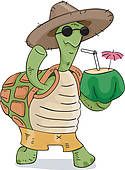 Poker “Crawl” Between the Clubs on Edgewater Drive: OTTAWA RIVER YACHT CLUBOUTINGS UNLIMITED CLUBPOINT PLACE BOAT CLUBRIVER VIEW YACHT CLUBJOLLY ROGER SAILING CLUBORYC sign up between 10:30 and noon$5 per hand and $5 per overall handReturn to ORYC between 5pm – 6pm for opening of cardsHonor system – no tickets required from each club